SONIYA 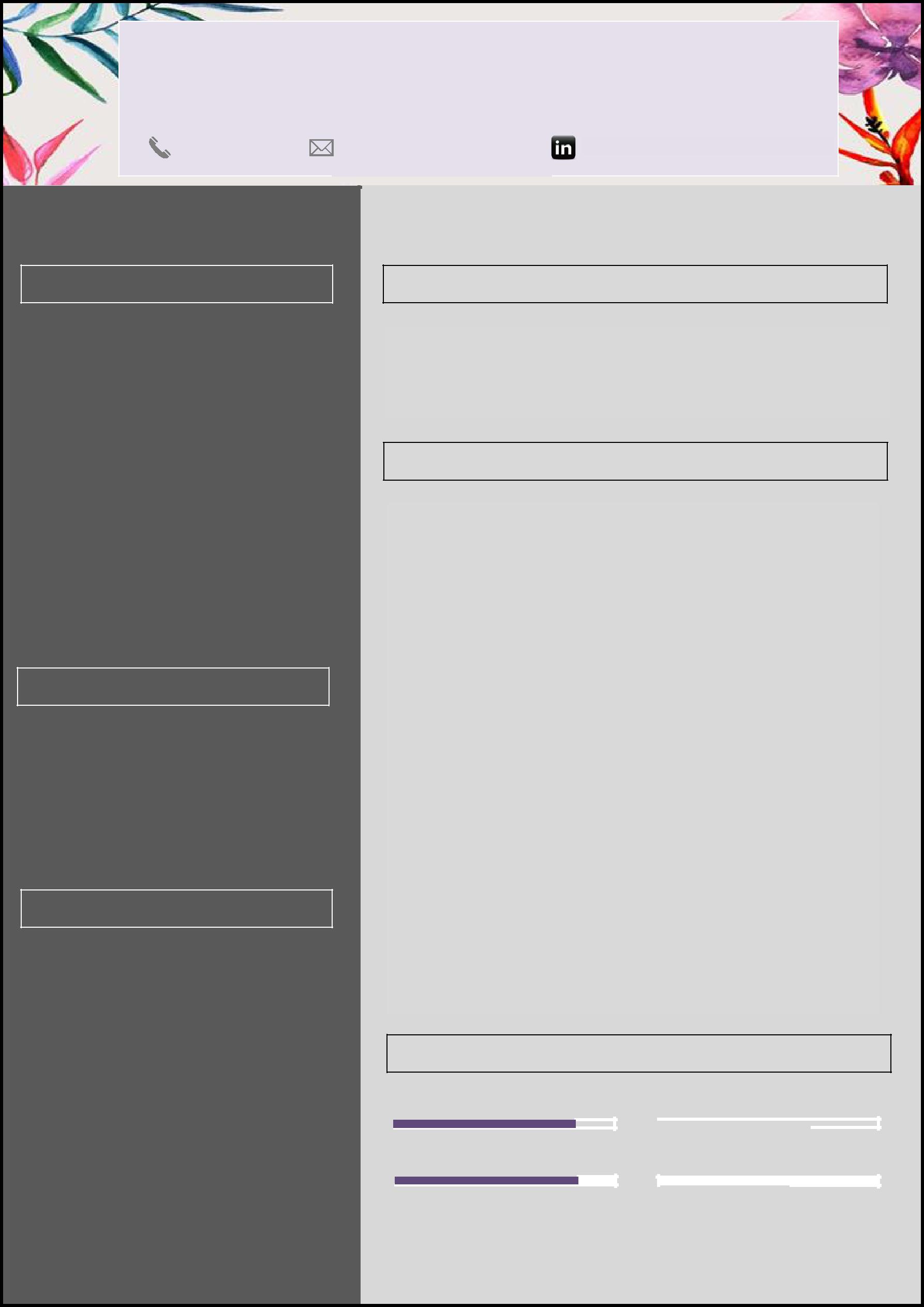 EDUCATIONM.S. Construction Project Management Heriot-Watt University, Dubai Year of Graduation: July 2018B.Tech. Civil EngineeringAmal Jyothi College of Eng., KeralaYear of Graduation: June 2014Indian High SchoolDubaiYear of Graduation: May 2010PERSONAL INFORMATIONVisa Status: Dependent VisaDriving Licence: Valid UAE LicenceAWARDS/CERTIFICATES2013: Placed in Principal’s Honours List2013: Certificate for Paper Presentations held in CollegeCAREER OBJECTIVEA qualified civil engineer with Masters in Construction Project Management from Heriot Watt University in pursuit of internships in the field of Quantity Surveying and Construction Management.PROFESSIONAL EXPERIENCEKreations Architectural Consultants, Kerala, IndiaEstimator Intern	June 2017 - July 2017ResponsibilitiesAssisted with material take-offs based on drawings and plansAssisted with the preparation of thorough and accurate estimatesAttended few site visitsW&P Dewatering Co., Dubai, UAEJunior Civil Engineer	Dec 2014 - Aug 2016ResponsibilitiesEvaluated tender documents including blueprints and technical documents.Estimated cost of dewatering works based on company estimation methods/procedures.Prepared dewatering quotations.Reviewed and completed bid submissions and ensured they are in accordance with tender requirements.Consulted with experts to discuss estimates and resolve issuesCoordinated with multiple organisations to determine exact scope of work.Participated in the management of various tenders of the companyMaintained department documentation and accurate record keepingSKILLSHOBBIES/INTERESTSCasual player of badmintonAutobiographies and ClassicsSolving sudokuLANGUAGESFluent in English and HindiNative speaker of MalayalamACADEMIC PROJECT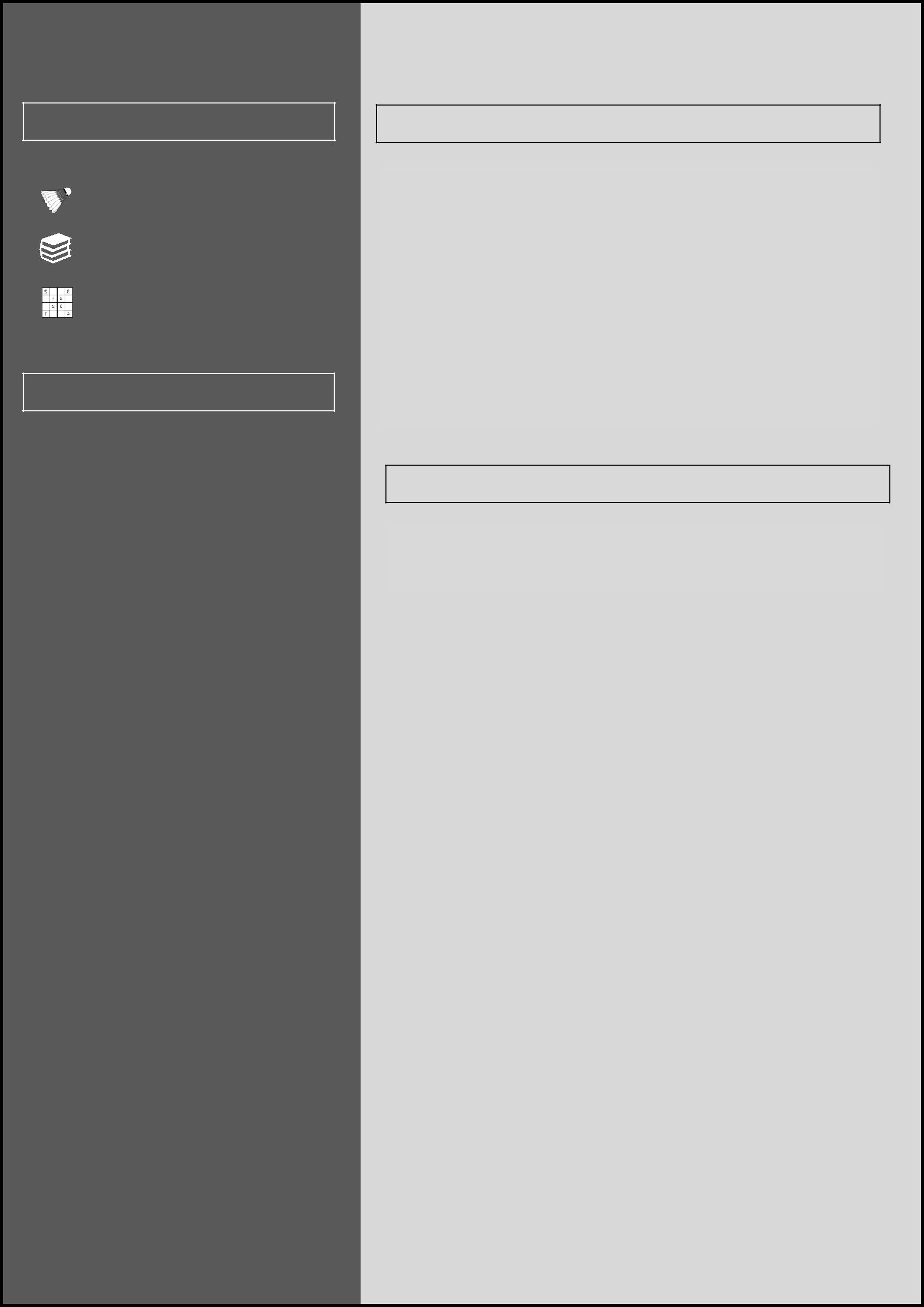 Achievement of Sustainability using Lean Techniques in Site Operations of UAE Construction IndustryThe aim of research was to find the effect of applying lean tools as a waste minimisation process and investigate the environmental and economic benefits its application can bring.My role included investigating on lean tools and its sustainability impacts; prepare and distribute questionnaires, its analysis depicted results on different kinds of waste present in site operations, use of lean tools, its environmental and economic effects.Outcome of the analysis confirmed the presence of different types of waste and the outlook of construction practitioners prove the positive effects of lean tools on environmental and economic fronts.DECLARATIONI, Soniya, do hereby confirm that the information given above is true to the best of my knowledge.Soniya.382194@2freemail.com MS OFFICEMS OFFICEMS OFFICESTAADSTAADSTAADAutoCAD 2D & 3DAutoCAD 2D & 3DPrimavera P3Primavera P3Primavera P3